Ordförande	Sekreterare	Justerare	------------------------------	------------------------------	-------------------------Charlott JonssonSörensson 	              Protokoll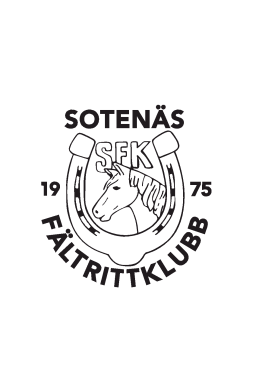                      Datum: 2015-02-03                     Tid: 18:00                     Plats: Klubbrummet                     Deltagare: Charlott Jonsson Sörensson, Björn Knutsen, Yvonne Hallgren, Cecilia Olsen, Camilla Tynelius, Lisen Abrahamsson ( 20 minuter), Liz Lamora ( 30 minuter)               Protokoll                     Datum: 2015-02-03                     Tid: 18:00                     Plats: Klubbrummet                     Deltagare: Charlott Jonsson Sörensson, Björn Knutsen, Yvonne Hallgren, Cecilia Olsen, Camilla Tynelius, Lisen Abrahamsson ( 20 minuter), Liz Lamora ( 30 minuter)               Protokoll                     Datum: 2015-02-03                     Tid: 18:00                     Plats: Klubbrummet                     Deltagare: Charlott Jonsson Sörensson, Björn Knutsen, Yvonne Hallgren, Cecilia Olsen, Camilla Tynelius, Lisen Abrahamsson ( 20 minuter), Liz Lamora ( 30 minuter)               Protokoll                     Datum: 2015-02-03                     Tid: 18:00                     Plats: Klubbrummet                     Deltagare: Charlott Jonsson Sörensson, Björn Knutsen, Yvonne Hallgren, Cecilia Olsen, Camilla Tynelius, Lisen Abrahamsson ( 20 minuter), Liz Lamora ( 30 minuter) ÄmneFöredragandeTid och karaktärÅtgärd/Protokoll (vem gör vad och när)1Mötets öppnandeCharlott förklarar mötet öppet2Sekr. & justerareSekreterare Cecilia, Justerare Yvonne3Dagordning4Uppföljning föregående protokollInget oklart 5RapporterKarin Ward har blivit tilldelad att göra klubbens bokslut.aEkonomiKassör för 2015 efterfrågas. bPersonalLena/CeciliaEn ny vikarie har kommit in och ska gå introduktion både för dag och kvällstidsarbete.  cAnläggningBjörn/YvonneBjörn kommer ta med sig till anläggningsgruppen att en skylt att ställa utanför stora stallets huvudentré önskas när insläpp av klubbhästar sker. dMedlem & hyresgästCecilia En genomförandeplan för mötet med nyanlända hyresgäster kommer att upprättas.Cecilia undersöker vad som gäller samt kostnader vid medlemsförsäkringar.eRidskola/hästgruppCamilla/YvonneLiz kommer att sammanställa en lista med sjukvårdsartiklar för häst som ska inhandlas. Jenny Bergsten jobbat på en lista med hästutrustning som behövs till klubbhästarna. fUS6FrågoraInkomna ärenden i den elektroniska förslagslådanFörflyttas till nästa möte. 7Övriga frågorSadelmakareDet har framkommit att 3 av klubbhästarnas sadlar inte fungerar/ligger bra. Detta är beviljat att få åtgärdas. Liz har kontaktat sadelmakaren Lisa Axelsson som gett ett kostnadsförlag på 500kr/timmen.8Nästa möte9Mötets avsl.